Администрация  Ачхой-Мартановского муниципального района Чеченской РеспубликиМуниципальное бюджетное общеобразовательное учреждение «Средняя общеобразовательная школа №9 с.Ачхой-Мартан»Ачхой-Мартановского муниципального района (МБОУ «СОШ №9 с. Ачхой-Мартан»)Нохчийн Республикан Т1ехьа-Мартанан муниципальни к1оштан администраци                Муниципальни бюджетни юкъардешаран учреждени «Т1ехьа-Мартанан юккъера юкъардешаран №9 йолу школа»        МБОУ «Т1ехьа-Мартанан юккъера юкъардешаран №9 йолу школа»                                                                            З.Сельмурзаева ул.,д. 78, с.Ачхой-Мартан, 366611                                                          Тел:8(938)900-10-35; e-mail: achhoy-9@mail.ru; https://am-sosh9.edu95.ru                                                         ОКПО 91766280; ОГРН 1122033000320; ИНН/КПП 2002004004/200201001               ______________________№_______________________             на  №_________________от________________________Информация                                                                                                                                          о запрете использования образовательной деятельности для политической агитации, а также для побуждения их к действиям, противоречащим конституции Российской Федерации.           В МБОУ «СОШ №9 с. Ачхой-Мартан»  прошло мероприятие среди педагогических работников, направленных на запрет использования образовательной деятельности для политической агитации, принуждения обучающихся к принятию политических, религиозных или иных убеждений, для разжигания социальной, расовой, национальной розни, а также для побуждения их к действиям, противоречащим конституции Российской Федерации.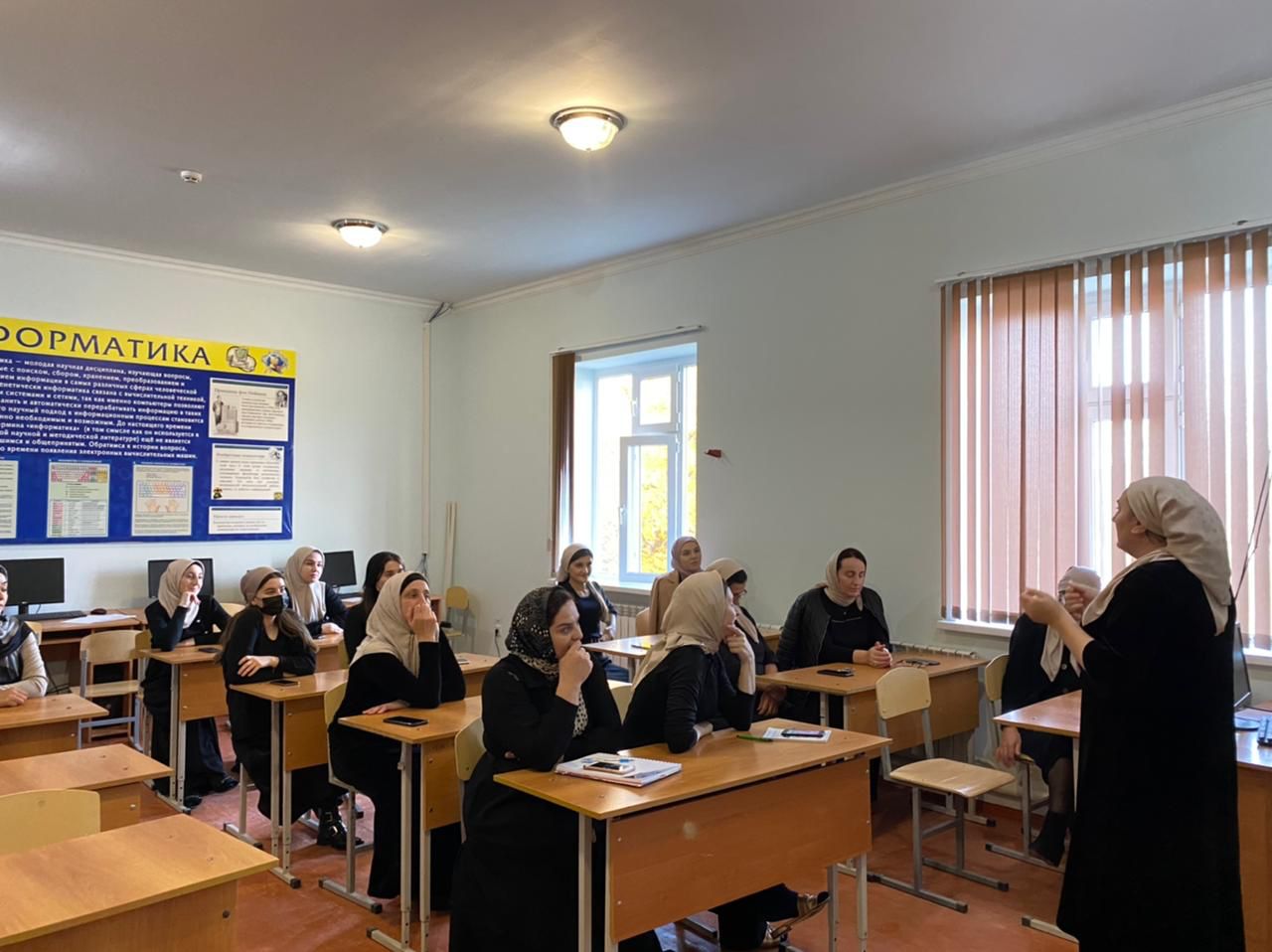 И.о.директор                 Берсанова И.Ш.ИсполнительЗам. директора по ВР                  Раисова Х.Р.8(928) 895-69-66